Sprint dans le marais !
Planchette de jeu A
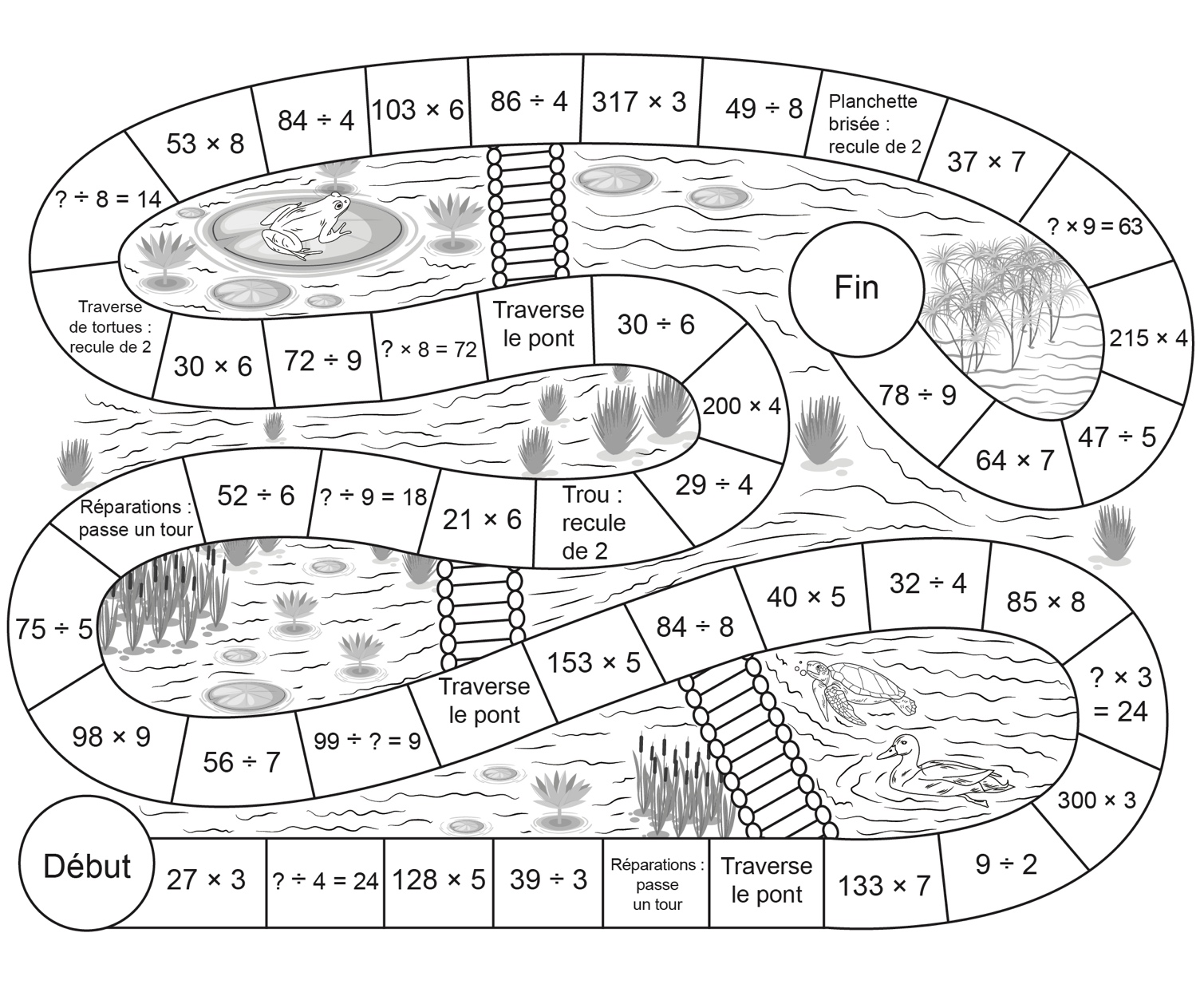 Sprint dans le marais !
Planchette de jeu B
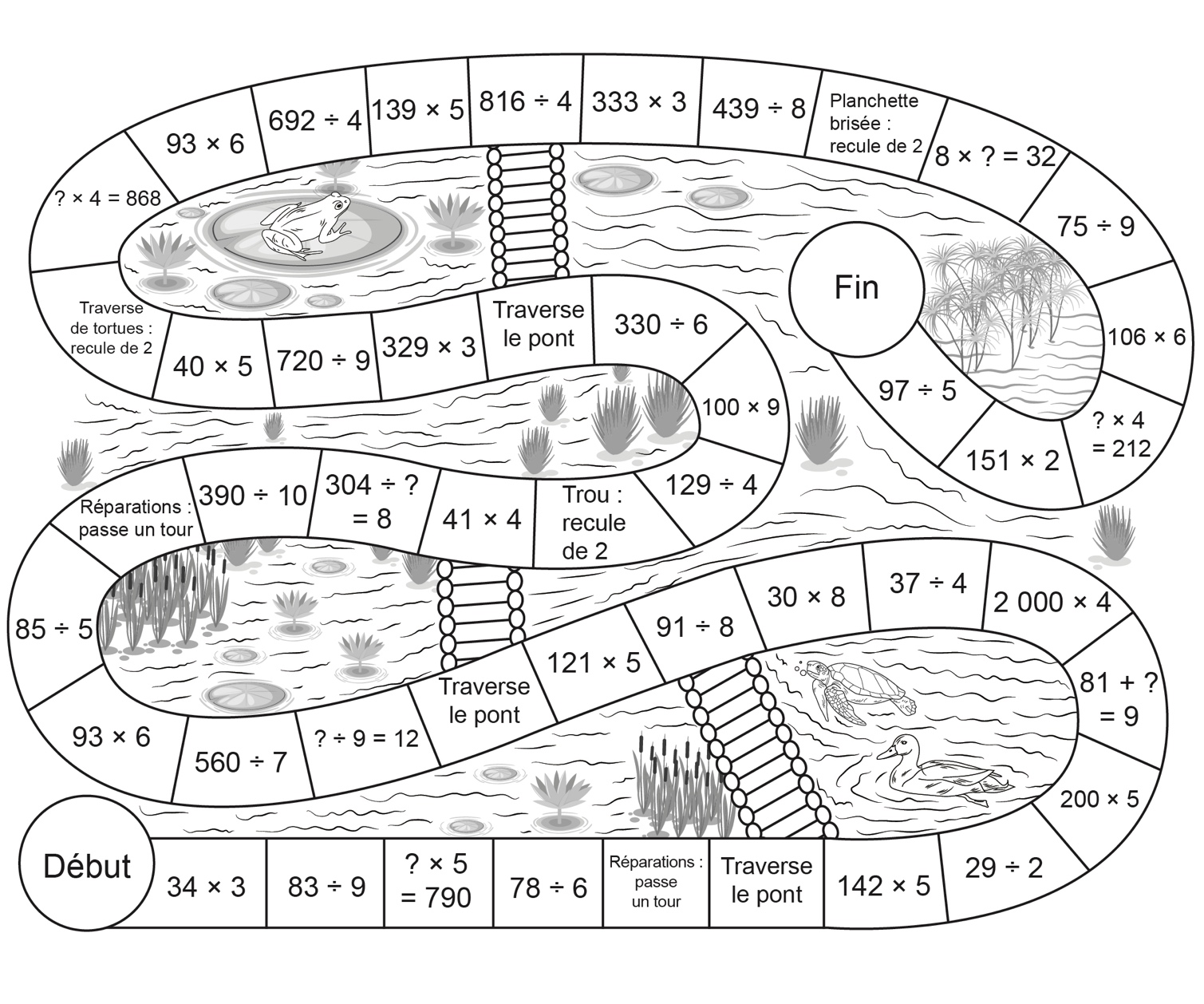 Sprint dans le marais !
Planchette de jeu vide
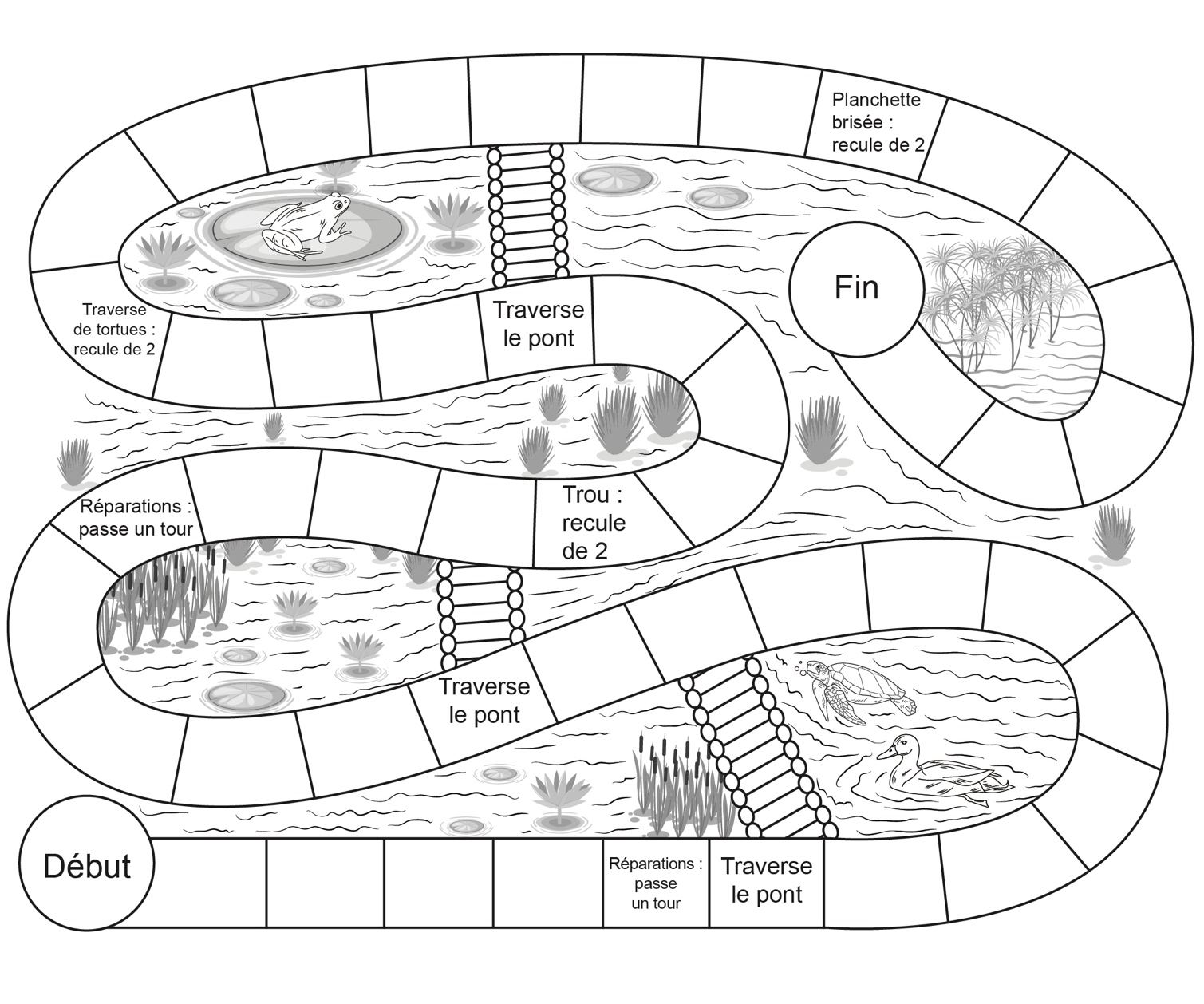 